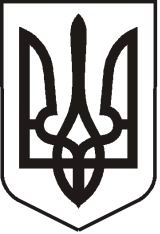 УКРАЇНАЛУГАНСЬКА  ОБЛАСТЬПОПАСНЯНСЬКА  МІСЬКА  РАДАВИКОНАВЧИЙ КОМІТЕТРIШЕННЯ22 лютого 2019 р.                            м. Попасна	                                         № 32Про внесення змін до рішення виконавчого комітету Попаснянської міської ради від 15.06.2017  № 57 «Про забезпечення безпечної експлуатації дитячих ігрових майданчиків та інших об’єктів відпочинку дітей у м. Попасна» (зі змінами)У зв’язку з кадровими змінами у виконавчому комітеті Попаснянської міської ради  та змінами у кадровому складі Попаснянського комунального підприємства «СКП», керуючись Законом України «Про благоустрій населених пунктів», Наказом Міністерства регіонального розвитку, будівництва та житлово-комунального господарства України від 29.10.2012 №550 «Про затвердження Інструкції з проведення технічної інвентаризації та паспортизації об’єктів благоустрою населених пунктів», пп. 1 п. «а» ст. 29, пп. 1, п. 7 п. «а» ст. ст. 30, 40, 52, 73 Закону України «Про місцеве самоврядування у України», виконавчий комітет Попаснянської міської радиВИРІШИВ:Внести зміни у додаток 1 до рішення виконавчого комітету Попаснянської міської ради від 15.06.2017 № 57 «Про забезпечення безпечної експлуатації дитячих ігрових майданчиків та інших об’єктів відпочинку дітей у м. Попасна» (зі змінами), а саме викласти                  додаток 1 до рішення у новій редакції.Вважати таким, що втратило чинність рішення виконавчого комітету Попаснянської  міської ради від 15.12.2017 №120.Контроль за виконанням цього рішення покласти на постійну комісію з питань бюджету, фінансів, соціально-економічного розвитку,  комунальної власності та регуляторної політики.Міський голова                                                                                 Ю.І.Онищенко        Додаток 1до рішення виконкомуміської радивід 22.02.2019  № 32Склад комісії з питань обстеження технічного стану елементів дитячих ігрових майданчиків та інших об’єктів відпочинку дітей у новій редакціїХащенко Дмитро Вікторович – голова комісії,  заступник міського голови.Бондарева Марина Олександрівна – заступник голови комісії, начальник відділу ЖКГ, архітектури, містобудування та землеустрою виконкому міської ради.Іщенко Олеся Володимирівна – секретар комісії, спеціаліст 1 категорії відділу ЖКГ, архітектури, містобудування та землеустрою виконкому міської ради.Члени комісії:Омельченко Яна Сергіївна – начальник фінансово-господарського відділу - головний бухгалтер виконкому міської ради.Кучеренко Костянтин Юрійович – головний спеціаліст відділу ЖКГ, архітектури,       містобудування та землеустрою виконкому міської ради.Смєлаш Віктор Геннадійович  – директор Попаснянського КП «СКП».Непийвода Наталія Петрівна– головний бухгалтер Попаснянського КП «СКП»Білаш Тетяна Олександрівна – комірник Попаснянського КП «СКП».  Керуючий справами                                                                                Л.А. Кулік